Employee Specification – Teacher 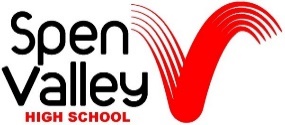 Note to applicants:	You will only be short listed from the details in the application form if you meet all the essential criteria ranked as A.  If a large number of applications are received only those who best meet the desirable criteria ranked B will be short listed. CRITERIAHOW IDENTIFIEDRANKRelevant ExperienceCompleted successful teaching practices with experience across the 11-16 age and ability rangeTo have contributed in wider aspects of school lifeExperience of pastoral work within schoolApplication Application/Selection process/ReferenceApplication/Selection process/ReferenceABBEducationAndTrainingQualified teacher Evidence of recent training and developmentApplication Application/Selection process/ReferenceABSpecial KnowledgeAnd SkillsTo be familiar with all aspects of the Curriculum in your subject including current assessment proceduresGood classroom organisation and managementAbility to use a variety of teaching methodsApplication/Selection process/ReferenceApplication/Selection process/Reference Application/Selection process/ReferenceBBBAny AdditionalFactorsCommitment to equal opportunitiesWillingness to work hardAbility to work in a teamAbility to adapt and differentiate teaching material for mixed ability groupsWillingness to learn and be involved in new initiativesEmpathy and self-awarenessApplication/Selection process/ReferenceApplication/Selection process/ReferenceApplication/Selection process/ReferenceApplication/Selection process/ReferenceApplication/Selection process/ReferenceApplication/Selection process/ReferenceBBBBBB